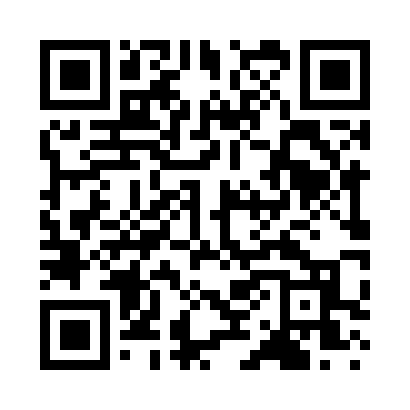 Prayer times for Togo, Arkansas, USAMon 1 Jul 2024 - Wed 31 Jul 2024High Latitude Method: Angle Based RulePrayer Calculation Method: Islamic Society of North AmericaAsar Calculation Method: ShafiPrayer times provided by https://www.salahtimes.comDateDayFajrSunriseDhuhrAsrMaghribIsha1Mon4:255:511:064:548:219:472Tue4:265:521:064:558:219:473Wed4:265:521:074:558:219:474Thu4:275:531:074:558:219:465Fri4:285:531:074:558:219:466Sat4:285:541:074:558:209:467Sun4:295:541:074:558:209:458Mon4:305:551:074:568:209:459Tue4:305:551:084:568:199:4410Wed4:315:561:084:568:199:4411Thu4:325:571:084:568:199:4312Fri4:335:571:084:568:189:4313Sat4:345:581:084:568:189:4214Sun4:355:591:084:568:189:4115Mon4:355:591:084:568:179:4116Tue4:366:001:084:568:179:4017Wed4:376:001:084:568:169:3918Thu4:386:011:094:568:169:3819Fri4:396:021:094:568:159:3820Sat4:406:031:094:568:149:3721Sun4:416:031:094:568:149:3622Mon4:426:041:094:568:139:3523Tue4:436:051:094:568:129:3424Wed4:446:051:094:568:129:3325Thu4:456:061:094:568:119:3226Fri4:466:071:094:568:109:3127Sat4:476:081:094:568:099:3028Sun4:486:081:094:558:099:2929Mon4:496:091:094:558:089:2830Tue4:506:101:094:558:079:2731Wed4:516:111:094:558:069:26